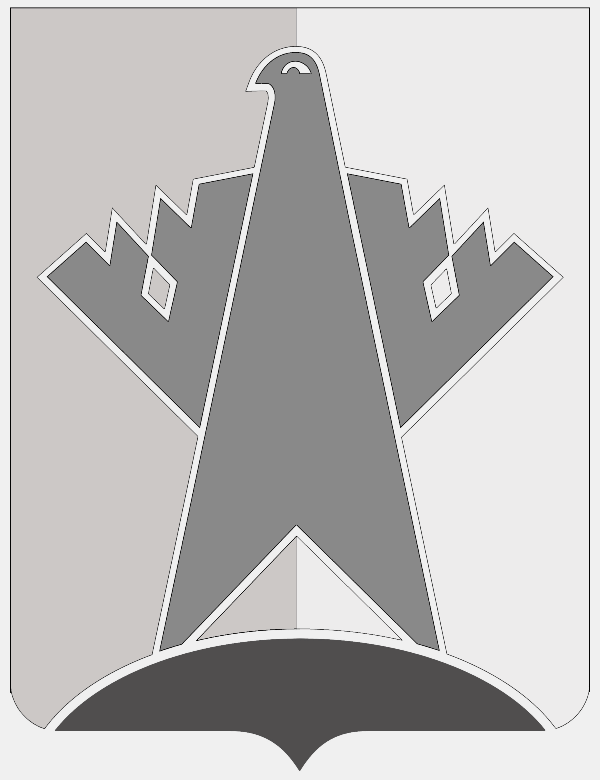 АДМИНИСТРАЦИЯ СУРГУТСКОГО МУНИЦИПАЛЬНОГО РАЙОНАХАНТЫ-МАНСИЙСКОГО АВТОНОМНОГО ОКРУГА – ЮГРЫ ПОСТАНОВЛЕНИЕ04 августа 2023 года                                                                             № 2081-нпа
г. СургутО внесении изменений в постановлениеадминистрации Сургутского районаот 17.12.2018 № 5056-нпаВ целях приведения нормативного правового акта Сургутского района 
в соответствие с Законом Ханты-Мансийского автономного округа – Югры                                    от 04.04.2023 № 16-оз «О внесении изменений в Закон Ханты-Мансийского автономного округа – Югры "О комиссиях по делам несовершеннолетних и защите                  их прав в Ханты-Мансийском автономном округе – Югре и наделении органов местного самоуправления отдельными государственными полномочиями по созданию и осуществлению деятельности комиссий по делам несовершеннолетних и защите                      их прав"»: 1. Внести в постановление администрации Сургутского района от 17.12.2018          № 5056-нпа «Об утверждении Положения о муниципальной комиссии по делам несовершеннолетних и защите их прав Сургутского района и о признании утратившими силу некоторых постановлений администрации Сургутского района»                    (с изменениями от 08.07.2020 № 2753-нпа) изменения, дополнив пункт 23 главы 4 приложения к постановлению подпунктом 33 следующего содержания:«33) обеспечивает исполнение решения суда в части применения мер воздействия в отношении несовершеннолетних в случаях направления копии решения суда для применения к несовершеннолетнему мер воздействия, если судом установлены обстоятельства, подтверждающие возможность изменения поведения несовершеннолетнего без его помещения в специальное учебно-воспитательное учреждение закрытого типа, либо выявлены причины, препятствующие                                        его помещению в указанное учреждение.».2. Опубликовать (обнародовать) настоящее постановление и разместить 
на официальном сайте Сургутского муниципального района Ханты-Мансийского автономного округа – Югры.3. Настоящее постановление вступает в силу после его официального опубликования.Глава Сургутского района                                                                      А.А. Трубецкой